¡Hola! ¿Cómo estás?   Has estado trabajando muy bien con cada propuesta que se te presentó.   En estas actividades pondremos a prueba algunos contenidos que trabajamos con el texto de las plantas carnívoras.   Recordá trabajar en tu carpeta, usar letra cursiva, responder en forma completa y ordenada.Es muy muy importante que no te apures. Hacé las actividades concentrado/a. Tratá de hacerlas solo/a. Pero si tenés dudas, comunícate conmigo y trataremos de solucionar. 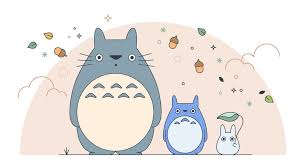                                                         Seguimos trabajando con textos que nos enseñanDía 1                                                                    Leemos para saberExplorá este texto antes de leerlo. Es decir, míralo, leé título y subtítulos, fotos. Pensá (no escribas) ¿Conocés ese lugar? ¿Te habían hablado de él? ¿Qué será un salto de agua?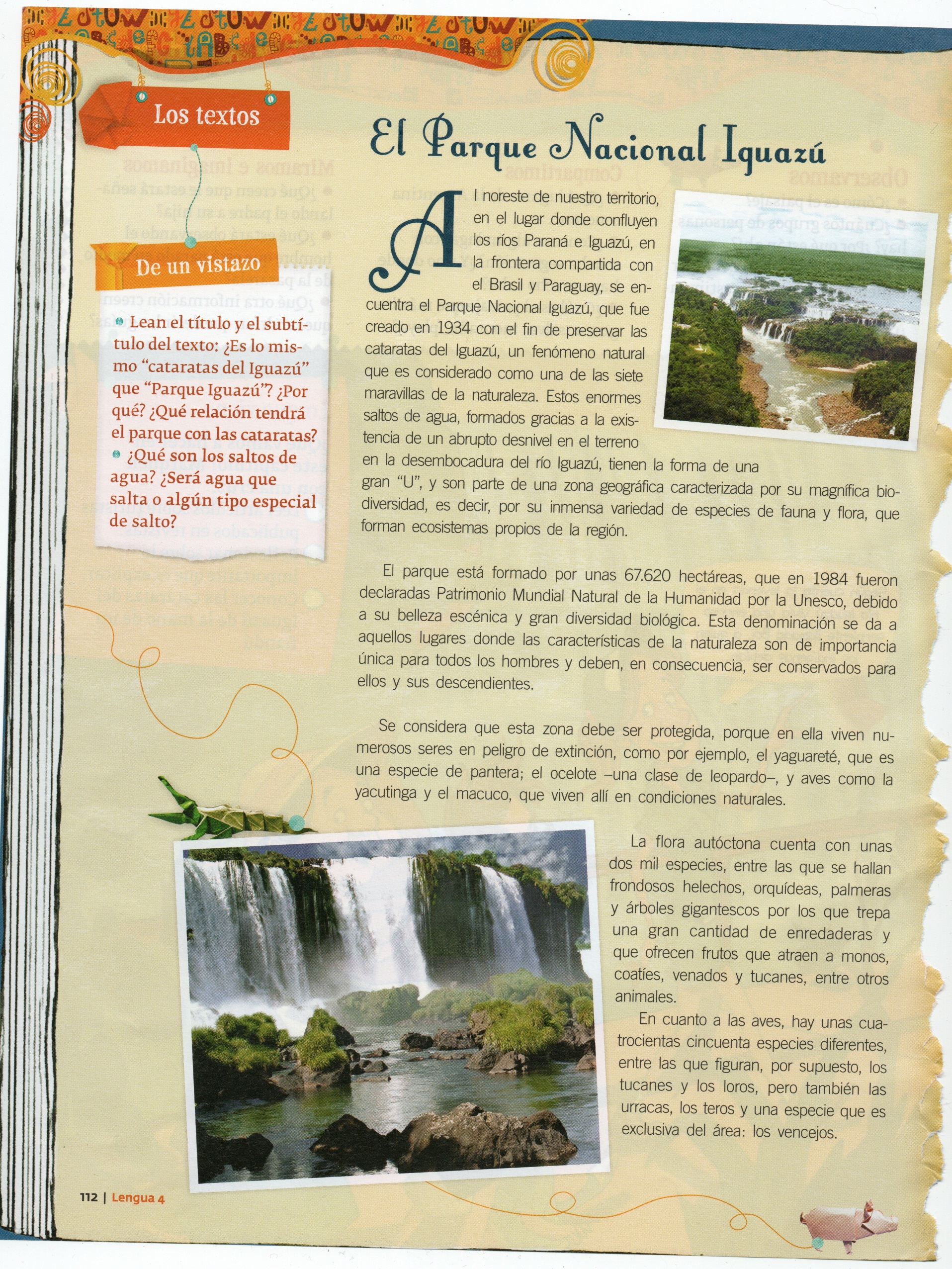 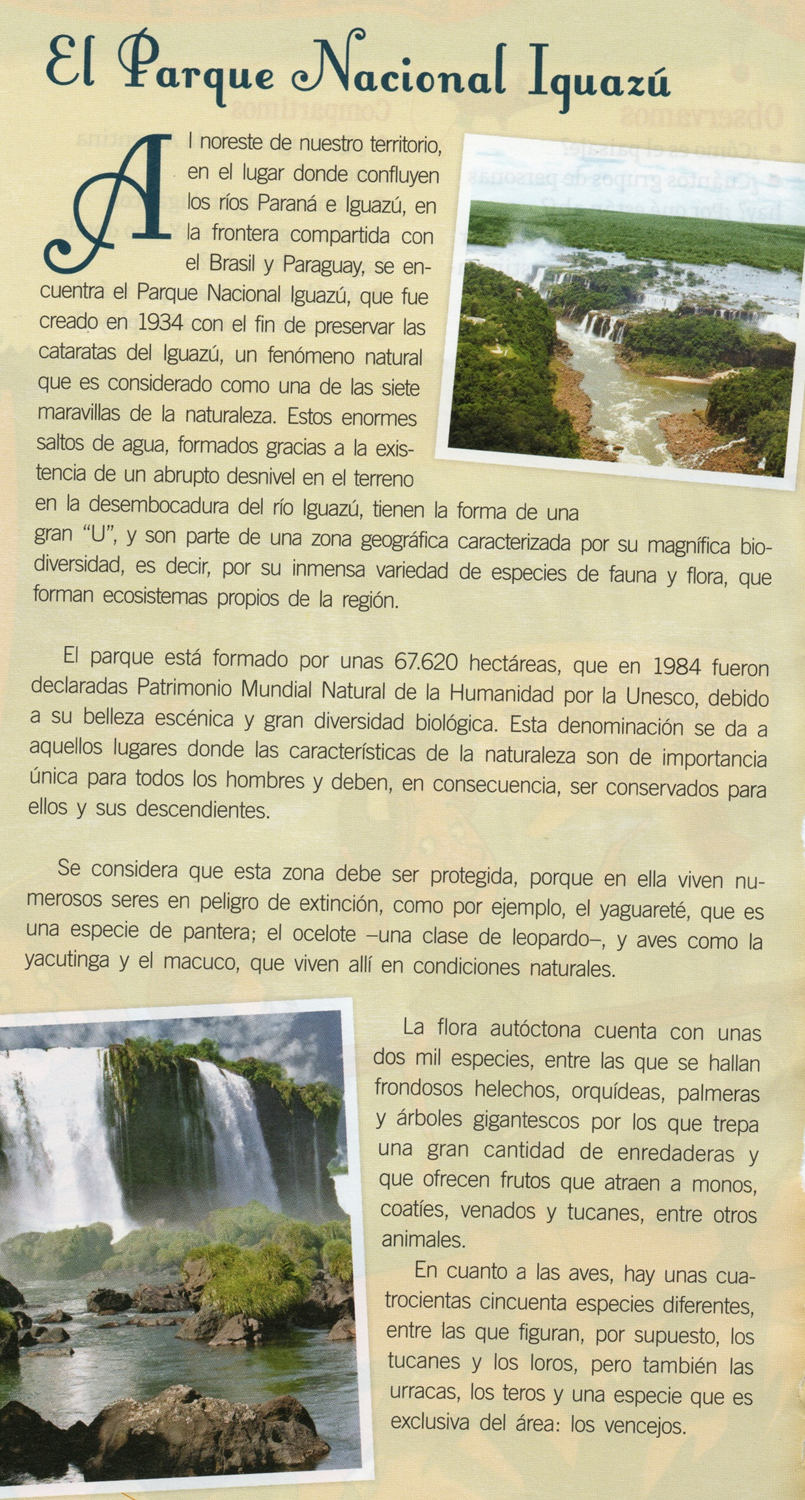 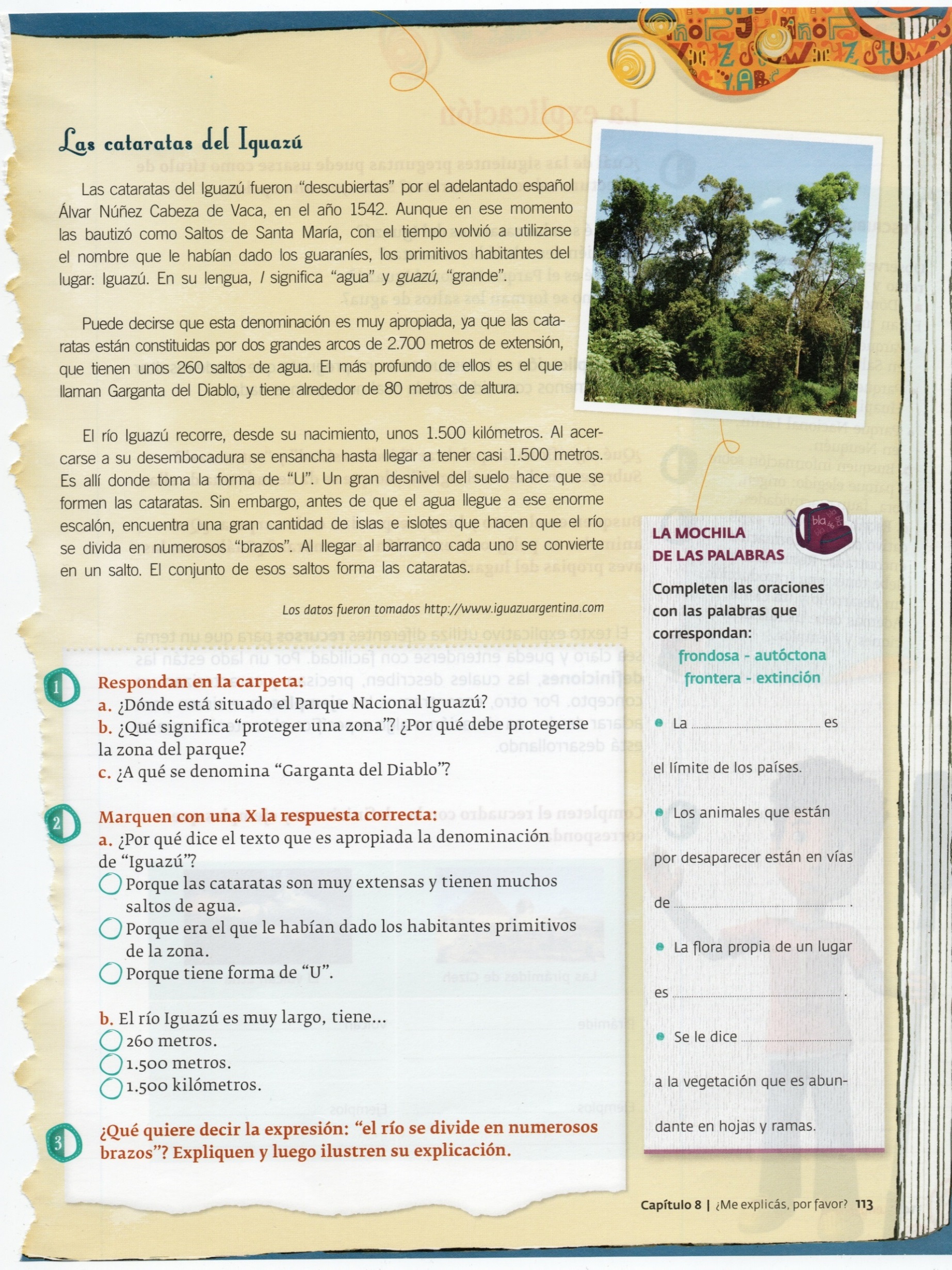 Ahora, leelo en forma completa.Copiá las siguientes preguntas y respondelas en forma de oración  ¿Dónde está situado el Parque Nacional Iguazú?¿Qué significa “proteger una zona”? ¿Por qué debe protegerse la zona del parque?¿A qué se denomina “Garganta del Diablo”?Marcá con una cruz la respuesta correcta.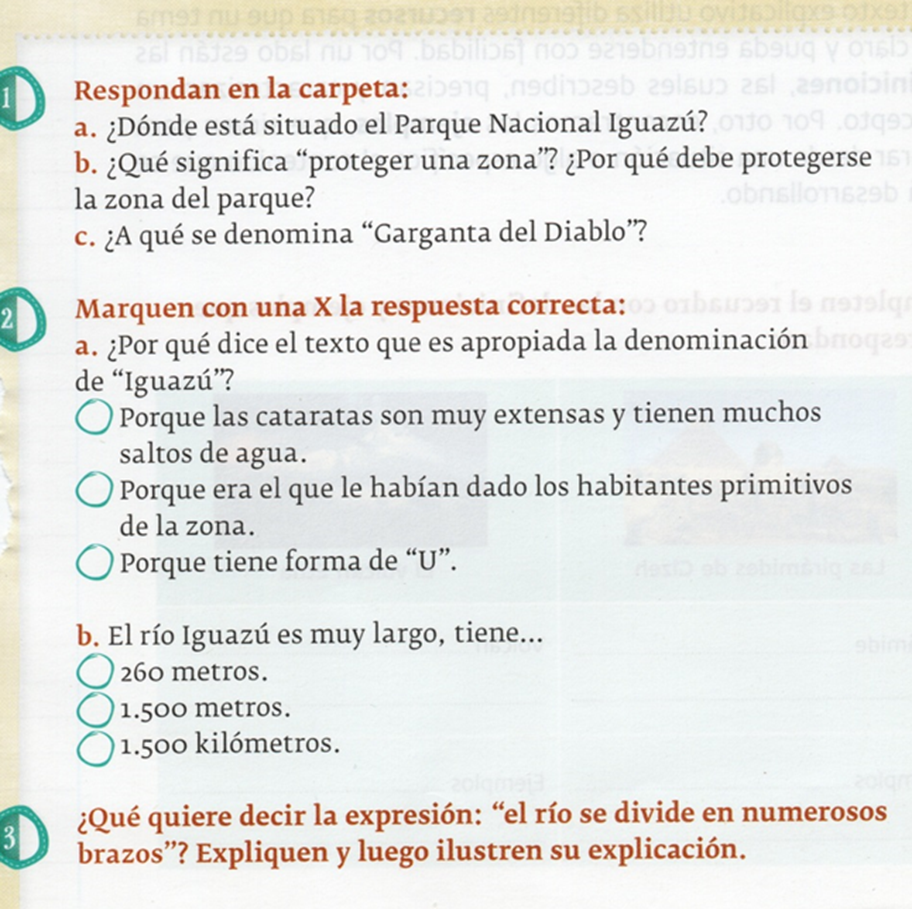 ¿Qué quiere decir la expresión: “el río se divide en numerosos brazos”? Explicá y luego ilustrá tu explicación.Completá las oraciones con las palabras que correspondan.             Frondosa- autóctona- frontera- extinción La……………………………………….es el  límite de los países.Los animales que están por desaparecer están en vías de ………………………………. .La flora propia de un lugar es …………………………………… .Se le dice…………………………………………… a la vegetación que es abundante en hojas y ramas.Día 2                                                             Analizamos cómo nos explicaron¿Cuál de las siguientes preguntas puede usarse como título de la lectura sobre las cataratas? Subrayá una opción.¿Qué son las cataratas del Iguazú?¿Quién descubrió las cataratas?¿Qué es el Parque Nacional Iguazú?¿Cómo se forman los saltos de agua?¿Qué significan las palabras “biodiversidad” y “cataratas”? Buscá la definición de cada una en el texto y copiala.Buscá en el texto qué animales en peligro de extinción se nombran. ¿Cuáles son las aves propias del lugar?Día 3                                                                Recursos explicativosReleé el siguiente fragmento de la lectura y luego respondé.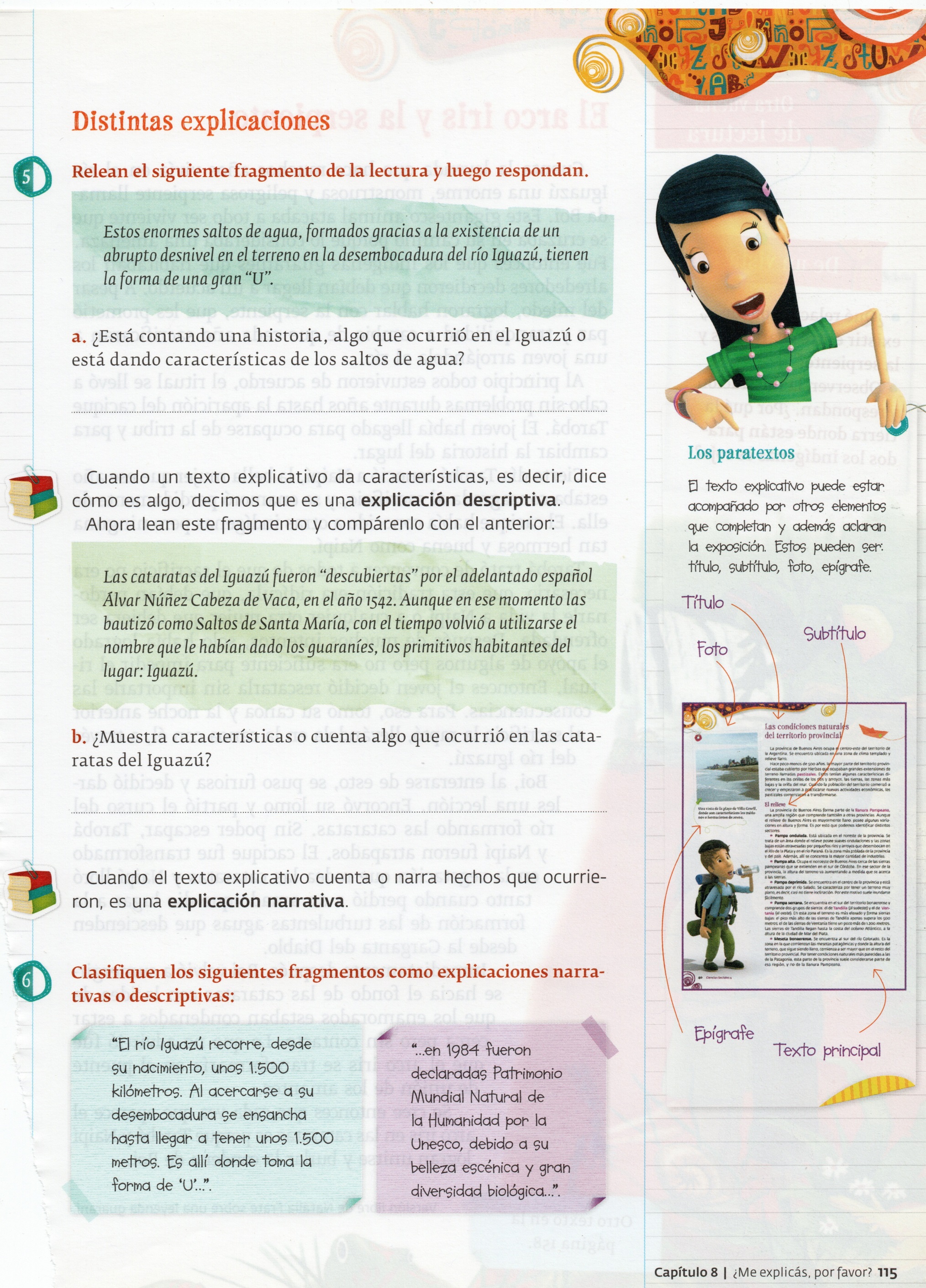 ¿Está contando una historia, algo que ocurrió en el Iguazú o está dando características de los saltos de agua?Cuando un texto explicativo da características, es decir, dice cómo es algo, decimos que es una explicación descriptiva. Ahora leé este fragmento y compáralo con el anterior.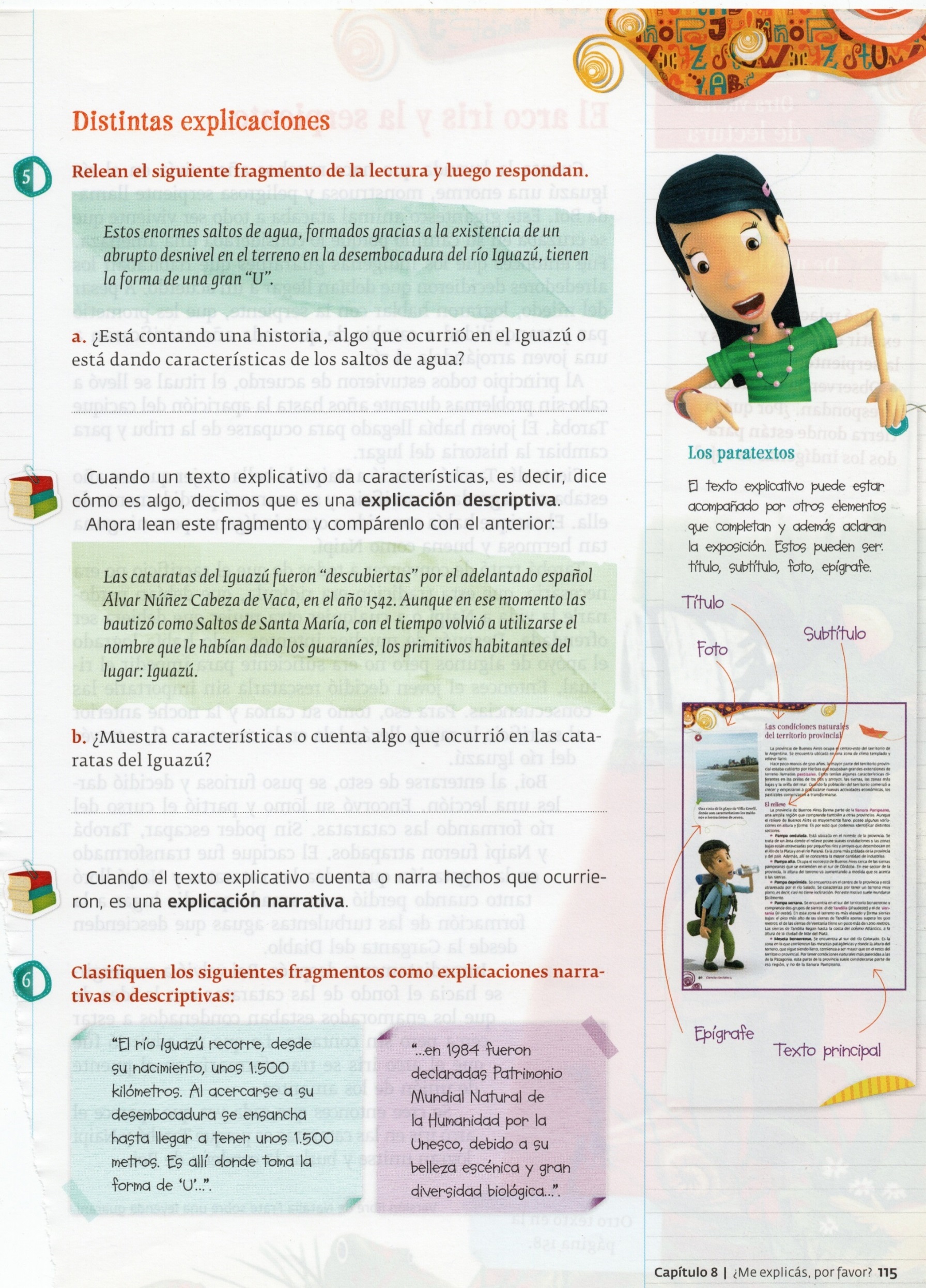 ¿Muestra características o cuenta algo que ocurrió en las cataratas del Iguazú?Cuando el texto explicativo cuenta o narra hechos que ocurrieron, es una explicación narrativa.Clasificá los siguientes fragmentos como explicaciones narrativas o descriptivas:………………………………………………………………..      ………………………………………………………………………………Para no olvidarnos y que quede claro.El texto explicativo puede estar acompañado por otros elementos que completan y además aclaran la exposición. Estos pueden ser: título, subtítulo, foto, epígrafe.Día 4                                     Ponemos en práctica nuestros saberes: TRABAJO PRÁCTICOElegí un parque nacional de nuestro país (mejor si es uno que visitaste). Puede ser:Parque Nacional Baritú, en Salta.Parque Nacional Los Alerces, en nuestra provincia.Parque Nacional Lanín, en Neuquen.U otro de nuestro territorio argentino. Buscá información sobre el parque elegido: origen, flora, fauna, actividades.Escribí un texto explicativo con la información que seleccionaste. Recordá que debe estar organizada en párrafos. Usá letra cursiva. Incluí definiciones, descripciones, ejemplos, título, ilustraciones. 